全国医学院校毕业生就业双选会关于举办“西南地区医学院校2023届毕业生就业双选会——重庆医科大学分会场”的通知各用人单位、人社局、卫健委、人才交流（人力资源）中心：为贯彻落实十九大精神以及教育部、人力资源和社会保障部的工作部署，积极搭建平台，切实做好高校毕业生就业工作，加强各地区基层医疗卫生单位对急需紧缺专业人才的配置，针对当前新冠疫情的常态化，把控现场招聘会的规模，严把校园入校审核关，“医招网”联合西南地区部分医学院校就业办及研究生院，定于2022年10月24日在重庆医科大学袁家岗校区举办“西南地区医学院校2022届毕业生就业双选会——重庆医科大学分会场”，现将有关事宜函告如下：由于疫情不能来现场的用人单位：医招网开发了校园招聘、面试终端一体机。32寸大屏、LED醒目滚动屏、双摄像头、4米超强拾音麦克、200兆无线网络、北斗卫星定位、独立的远程招聘面试系统，终端设备覆盖全国大部分医类高校就业中心；让HR足不出户，登录医招网，进行远程现场招聘。远在天边、近在咫尺，通过摄像头可以清楚看到应聘学生的全貌、感受到现场招聘的氛围；求职学生就像参加现场招聘会一样，提前准备好电子简历，在目标招聘单位屏幕前排队，扫码投简历，加入用人单位招聘群，与屏幕里的HR时时近距离交流；现场招聘体验感超强！如需要校园招聘面试终端一体机进行现场招聘，加微信1390885793宋老师 时间10月24日下午（13:30-17:30）2023届毕业生就业双选会二、地点：重庆医科大学袁家岗校区（校内二食堂四楼会场）【重庆市渝中区医学院路1号】　　三、洽谈会介绍：每场预设标准展位80个；　　四、参会费用及服务　　1、收费标准：每个单位收取900元会务费　　2、为参会单位提供展位1个（一桌二椅）、招聘文具一套、参会代表会议当天2人的饮用水；　　3、免费为参会单位制作1张招聘海报（尺寸：1.2米X0.9米）　　五、参会方式1、参会单位把参会回执单发邮件至970390148@qq.com，并在附件里面提供营业执照或事业单位登记证副本复印件、组织机构代码证、招聘简章，并及时电话联系会务组工作人员确认。　　2、会务费缴费方式：　　①缴费以汇款为准，现场不接受报名缴费；　　②发票项目名称：招聘会展位费；　　4、对公汇款账号及开户行:账户名称：四川英才硕博教育科技有限公司开户银行：中国工商银行股份有限公司成都青羊宫支行账    号：4402218009100259724　　六、酒店预订和接送站服务　　医招网与携程网和北京阳光车导已经建立无缝对接。参会单位可以通过医招网直接预订酒店、购买机票和火车票、预订接送站服务及其他商务考察。　　具体步骤如下：登陆医招网www.591yz.com，点击进入校园招聘会重庆分会场，点击详细信息就可以看到酒店预订，输入重庆医科大学袁家岗校区附近酒店，就可以根据自己的需求进行订房了。其他的服务如机票预订、火车票预订、接送站（火车站）服务、接送机服务等，点击后也可以直接进行预订。　　七、联系方式　　联系人：宋老师18623502017 微信号Zzz521xiner 13708215920　　邮 箱：970390148@qq.com　　网 址：医招网（www.591yz.com）　　　 我们热忱邀请贵单位莅临本届洽谈会挑选2021届毕业生！本届洽谈会会务组全体人员将竭诚为您服务！历届医疗招聘会现场回顾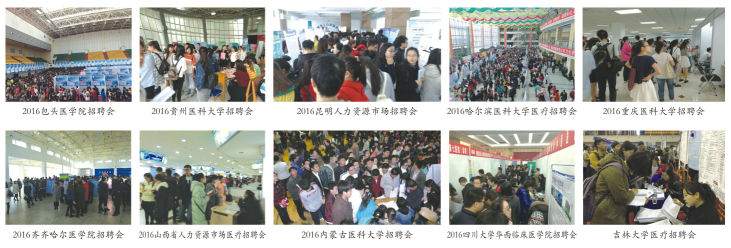 西南地区医学院校2023届毕业生就业双选会——重庆医科大学分会场参会回执单填表日期：       年    月   日   请详细填写以上回执单，并把填写好的回执单和单位资质一起发到会务组的邮箱：970390148@qq.com2022年“医招网”秋季医疗毕业生就业双选会时间计划表单位名称（发票名头）单位名称（发票名头）单位名称（发票名头）单位名称（发票名头）联系人联系人纳税人识别号纳税人识别号纳税人识别号纳税人识别号联系电话传真传真网  址网  址地    址电子邮箱单位简介单位简介单位简介单位简介单位简介单位简介单位简介单位简介单位简介单位简介单位简介职位需求情况职位需求情况职位需求情况职位需求情况职位需求情况职位需求情况职位需求情况职位需求情况职位需求情况职位需求情况职位需求情况注明要参加场次注明要参加场次重庆24日（）华西23日（）√重庆24日（）华西23日（）√重庆24日（）华西23日（）√重庆24日（）华西23日（）√重庆24日（）华西23日（）√重庆24日（）华西23日（）√重庆24日（）华西23日（）√重庆24日（）华西23日（）√重庆24日（）华西23日（）√参会人员名单参会人员名单参会人员名单参会人员名单参会人员名单参会人员名单参会人员名单参会人员名单参会人员名单参会人员名单参会人员名单姓  名性别性别职务职务职务手    机手    机手    机特 殊 要 求特 殊 要 求1郑州10月20日周四河南省高校毕业生就业市场 （郑州市郑东新区相济路与文苑南路交叉口东南角）1200元2石家庄10月21日周五石家庄美丽华大酒店三楼锦绣厅1200元3太原10月22日周六山西省体育场立方体羽毛球馆（山西省太原市小店区体育路25号）1200元4重庆10月24日周一（下午13：30-17：30）重庆医科大学袁家岗校区（校内二食堂四楼会场） 【重庆市渝中区医学院路1号】900元5成都10月23日周日四川大学华西校区西区华西临床医学院新教学楼学术报告厅1500元6齐齐哈尔10月24日周一齐齐哈尔建华精品酒店宴会厅（齐齐哈尔市建华区双华路145号）1200元7哈尔滨10月25日周二哈尔滨医科大学公共卫生学院阳光大厅（哈尔滨市南岗区保健路157号）1200元8长春10月26日周三吉林大学新民校区体育馆 （新疆街349号，新疆街与义和路交汇处）1200元9沈阳10月27日周四辽宁宾馆一楼会议大厅 【中国医科大学附属第一医院对面，辽宁省沈阳市和平区中山路97号】1200元10大连10月28日周五大连国航大厦酒店B座多功能厅1200元序号学校时间地点备注1山东大学10月22日下午（14:00-16:30）山东大学（趵突泉校区）中心花园20002郑州大学10月23日下午（14:00-16:30）郑州大学东校区20003兰州大学10月24日下午（14:00-16:30）兰州大学大学生活动中心一楼20004西安交通大学10月25日下午（14:00-16:30）西安交通大学医学院505体育馆20005华中科技大学同济医学院10月26日下午（14:00-16:30）同济医学院大学生活动中心20006中南大学湘雅医院（规培）10月27日下午（16:30-19:30）华天精选酒店2楼（湘雅路378号）20007中南大学湘雅三医院10月27日下午（14:00-16:30）湘雅三医院科教楼三楼学术报告20008中山大学10月28日下午（14:00-16:30）中山大学广州校区南校园松涛园一楼2000